Vol. 54  No…  8        Upcoming Events!August 7 – First Sunday Fellowship immediately following morning services.  Bring your favorite foods & join in the fun!  Evening services will be at 1:00.August 21 – Elders & Deacons meeting at 3:30 p.m.  If you have anything to discuss let them know.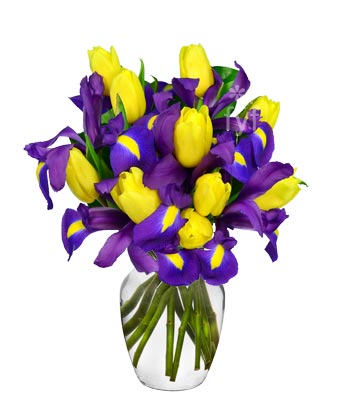                                 We extend our deepest s                        sympathy to the family                         of Eldon Eudy.Scripture Reading Plan for August 2016August1		1 Samuel 1, 1, 2 August2		1 Samuel 1, 2, 3August3		1 Samuel 2, 3, 4August4		1 Samuel 3, 4, 5August5		1 Samuel 4, 5, 6August6		1 Samuel 5, 6, 7August7		1 Samuel 6, 7, 8August8		1 Samuel 7, 8, 9August9		1 Samuel 8, 9, 10August10		1 Samuel 9, 10, 11August11		1 Samuel 10, 11, 12August12		1 Samuel 11, 12, 13August13		1 Samuel 12, 13, 14August14		1 Samuel 13, 14, 15August15		1 Samuel 14, 15, 16August16		1 Samuel 15, 16, 17August17		1 Samuel 16, 17, 18August18		1 Samuel 17, 18, 19August19		1 Samuel 18, 19, 20August20		1 Samuel 19, 20, 21August21		1 Samuel 20, 21, 22August22		1 Samuel 21, 22, 23August23		1 Samuel 22, 23, 24August24		1 Samuel 23, 24, 25August25		1 Samuel 24, 25, 26August26		1 Samuel 25, 26, 27August27		1 Samuel 26, 27, 28August28		1 Samuel 27, 28, 29August29		1 Samuel 28, 29, 30August30		1 Samuel 29, 30, 31August31		1 Samuel 30, 31, 31Questions:1) Give the name of the man who was from Ramathaimzophim.2) When Hannah brought Samuel to the Lord in Shiloh to live in her prayer in who does her heart rejoiceth?3)Why was the word of the Lord precious when the child Samuel ministered unto the Lord before Eli?4)When Israel went out to battle the Philistines where did they pitch (camp) and where were the Philistines camped?5) The Philistines took the Ark from Ebenezer and took it where?6) How long was the Ark of God in the land of the Philistines, according to verse one of this book?7) Into whose house at Kiriathjearim was the Ark brought from Bethshemesh?8) At an old age Samuel made who judges over Israel?9) What tribe of Israel was Saul a member of in verses one through two of this book?10) When Samuel anointed Saul privately to be captain over the Lord’s inheritance what and where was used in the anointing?11) Give the nationality of Nahash, according to verse one of this book?12) In Samuel’s address to the Israelites at Gilgal, what does he agree to do if he has been guilty of any dishonesty in his life time?13) After Saul had reigned as king for two years, how many men were chosen (drafted) for “military” duty?14) Where was Saul when his son Jonathan said to his armor bearer “Come, let us go over to the Philistine’s garrison”?15) Who anointed Saul to be king over Israel?16) To whom did the Lord send Samuel with a horn of oil?17) Give the two cities in Judah where the Philistines gathered to, battle the Israelites who were located near the valley of Elah.18) Whose soul was knit to David’s and who loved David as his own soul?19) When Saul’s plot of death for David failed at the hands of the Philistines, to whom does Saul turn next with his plot? There are two.20) When David fled from Naioth to whom did he go?21) Who was a priest at Nob, according to verse one?    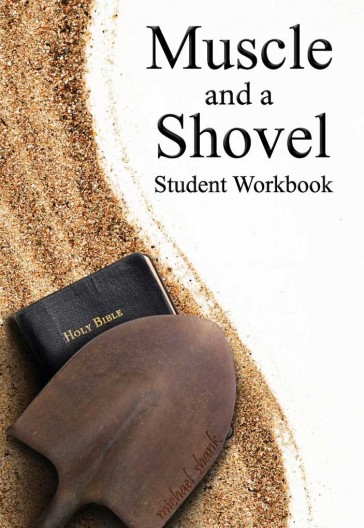 The Ladies’ Bible Class has begun this new study on Wed. nights.  Join us as we learn more of God’s Word together!August 2016Please remember these in your prayers:   Cristy Brazeal, Lola Purser, our brethren in Mexico, Travis Palmer, James & Wynetta Carter, Micah, Jennifer & Gus Fry, teachers & students as they return to school, Courtney Mathews, Breann Hargis (Connie Ball’s granddaughter), Margie Davis, Val & Jim Spiller, Bertha Smith, Barbara Campbell.August Birthdays1 – Cristi Burnett7 – Patti Murray8 – Travis Ball9 – Betty Eudy11 – Jason Cunningham11 – Jill Hodgkiss12 – Cindy Dykes13 – Chance Booker14 – Haven Shelton16 – Sherry Kyle18 – Ryan Pickering19 – Charlott Pickering20 – Edd Fry21 – Joyce Oliver21 – Alyssa Parks22 – Jay Dykes24 – David Brown25 – Jason Brown25 – Pam Fry27 – Janice Cochran28 – Bailee BallardAugust Anniversaries8 – Mark & Tawana Stewart14 – Jay & Britni Dykes24 – Nick & Sally Becerra24 – James & Cassi Weems27 – Brad & Janice Cochran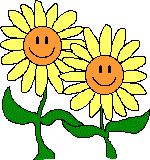 Sunday 		                                   Bible Study                                           9:00 amWorship	                                                 Worship	                                    KPLT Radio Program 96.3 FM                   Wednesday               Bible Study	                                  6:00 pm               Elders                Michael Fry	   903-732-5182             Bobby Graves      903-517-1669                          Rick Zant             903-785-2381 Website:  www.collegechurchofchristparis.comCollege CallerA bulletin of the College 1030 24th SE, Paris, TX   75460  (903) 785-2170Mailing address:  P.O. Box 1426, Paris, TX 75461-1426August 2016Helping Others – A Biblical Principle A querist asks, “Where does it say that we are to help others and expect nothing in return?” Our Lord gives us the following biblical principle in regard to our helping others, “But love your enemies, and do good, and lend, expecting nothing in return; and your reward will be great, and you will be sons of the Most High; for He Himself is kind to ungrateful and evil men” (Luke 6:35 – ESV). Additionally, in Paul’s letter to the Galatian brethren (Gal. 6:9-10), Paul expands on the above principle when he states, “And let us not be weary in well doing; for in due season we shall reap, if we faint not. As we have therefore opportunity, let us do good unto all men, especially unto them who are of the household of faith.” A companion scripture to the above passage would be Proverbs 3:27: “Withhold not good from them to whom it is due, when it is in the power of thine hand to do it.” We are not to refuse exhibiting mercy and kindness to others when it is in our power to do it. The extent of God’s mercy and kindness toward us will be dependent upon our extending mercy and kindness toward others (James 2:13; cf. 1 Thessalonians 5:15). In Acts 10:38 we read, “How God anointed Jesus of Nazareth with the Holy Ghost and with power: who went about doing good….” Jesus went about doing good to others; as His servants, we must follow His example (1 John 2:6). In Romans 12:18-21 (cf. Prov. 25:21-22), we learn that acts of kindness and benevolence can change people’s hearts. Our demonstration of love toward people might result in their obedience to the gospel of Christ. The “coals” referred to in Romans 12:20, are pains of shame which kind treatment will produce. We have an Old Testament example in 1 Samuel 24:16-19.						--Mike RileySunday Morning7142128ScriptureNOLAN !Read byJeff BallardTravis BallB Radley CochranTim ParksOpening PrayerJoe CarpenterSheradon CarterCharlie ThompsonCharlie HodgkissSong LeaderPaul PayneStephen ArnoldSheradon CarterWylie DykesAnnouncementsRick ZantMichael FryBobby GravesRick ZantLord’s SupperChesley PhillipsChesley PhillipsChesley PhillipsChesley PhillipsChesley PhillipsChris MathewsChris MathewsChris MathewsChris MathewsChris MathewsDalton PhillipsDalton PhillipsDalton PhillipsDalton PhillipsDalton PhillipsEddie ElmoreEddie ElmoreEddie ElmoreEddie ElmoreEddie ElmoreWylie DykesWylie DykesWylie DykesWylie DykesWylie DykesHunter GroseHunter GroseHunter GroseHunter GroseHunter GroseClosing PrayerChad GravesWilliam CampbellBo CreightonKen RobbinsUsherBobby GravesBobby GravesBobby GravesBobby GravesBobby GravesCommunion PreparationTim & Daria ParksTim & Daria ParksTim & Daria ParksTim & Daria ParksTim & Daria ParksSound BoardChuck SkeenChuck SkeenChuck SkeenChuck SkeenChuck SkeenSunday Evening7142128Opening PrayerStephen ArnoldMichael FryBobby GravesRick ZantClosing PrayerPaul PayneJunior OliverJ.R. ButlerDavid BrownWednesday310172431DevotionalPaul PayneRick ZantBobby GravesMichael FryCharlie Hodgkiss